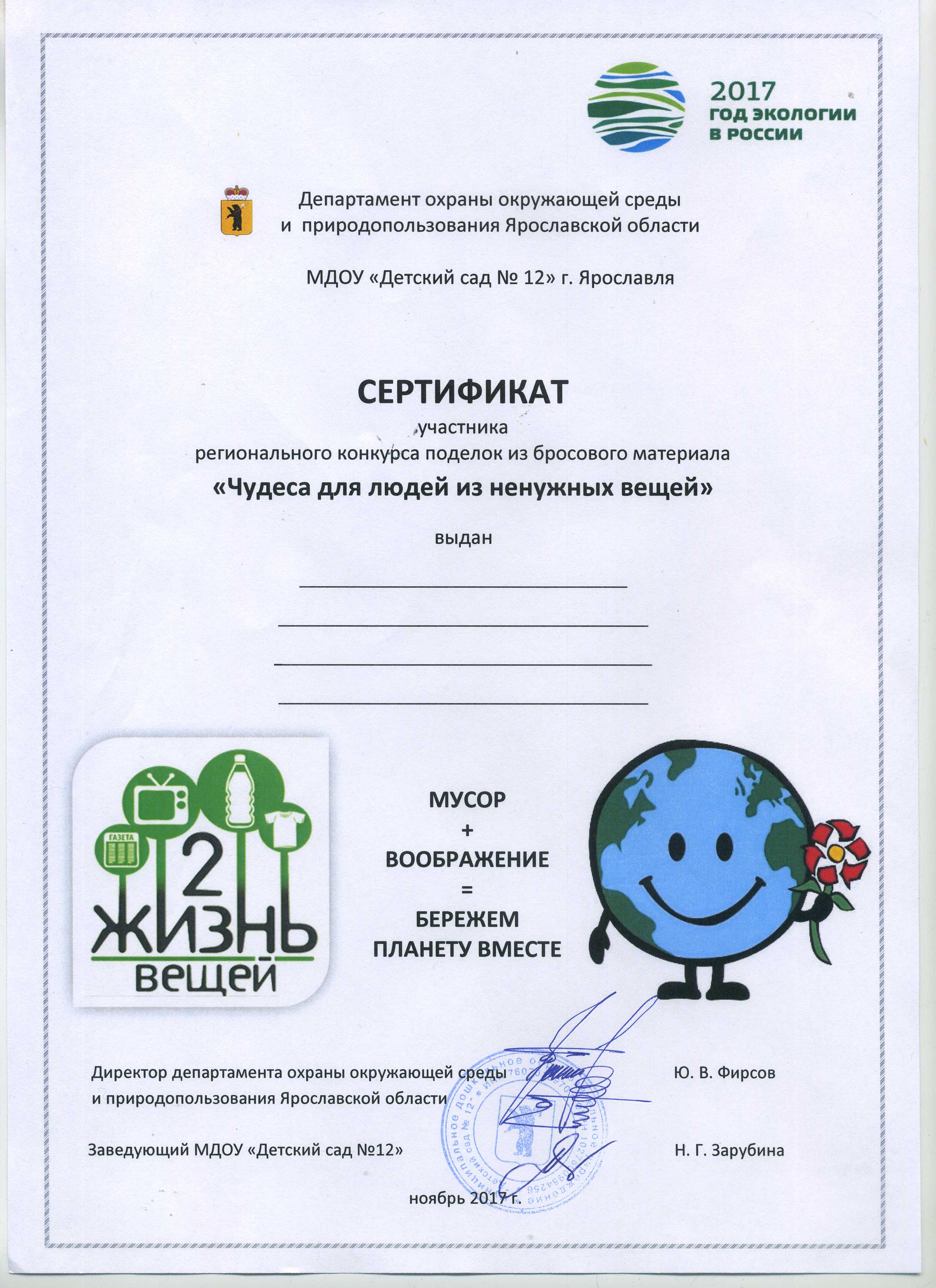                               МДОУ Д/С №54                          Семья Ягодка Семён                    Ягодка Оксана Валерьевна